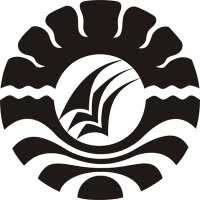 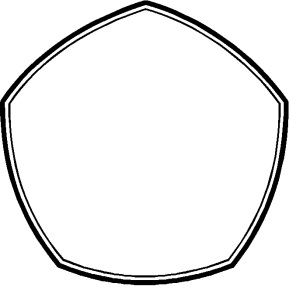 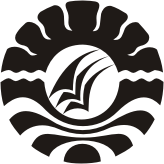 PENERAPAN MODEL PEMBELAJARAN KOOPERATIF TIPE JIGSAW UNTUK MENINGKATKAN HASIL BELAJAR MURID KELAS V PADA MATA PELAJARAN IPS SDN MELAYU 25 MAKASSARSKRIPSIDiajukan untuk Memenuhi Sebagian Persyaratan Guna Memperoleh GelarSarjana Pendidikan pada Program Studi Pendidikan Guru Sekolah DasarStrata Satu Fakultas Ilmu PendidikanUniversitas Negeri MakassarOleh:HASTITA TAHIR104 704 012PROGRAM STUDI PENDIDIKAN GURU SEKOLAH DASARFAKULTAS ILMU PENDIDIKANUNIVERSITAS NEGERI MAKASSAR2014KEMENTERIAN PENDIDIKAN DAN KEBUDAYAANUNIVERSITAS NEGERI MAKASSAR FAKULTAS ILMU PENDIDIKAN PROGRAM STUDI PENDIDIKAN GURU SEKOLAH DASARAlamat: Kampus UNM Tidung Jl. Tamalate 1Telepon: 0411 883076 - 0411 884457Laman: www.unm.ac.idPERSETUJUAN PEMBIMBINGSkripsi dengan judul “Penerapan model pembelajaran kooperatif tipe jigsaw untuk meningkatkan hasil belajar murid kelas V pada mata pelajaran IPS SDN Melayu 25 Makassar”.Atas nama:Nama		: Hastita TahirNim		: 104 704 012Jurusan/Prodi	: Pendidikan Guru Sekolah DasarFakultas	: Ilmu PendidikanSetelah diperiksa dan diteliti, telah memenuhi syarat untuk melakukan ujian tutup.                                                                           Makassar,    februari 2014        Pembimbing I						 Pembimbing IIDrs. Lutfi B, M.Kes              			              Drs. Muh. Faisal, M.Pd            NIP. 19581231 198403 1 013 			  NIP. 19621025 198803 1 003Disahkan Oleh:                                      Ketua Program Studi PGSD FIP UNMAhmad Syawaluddin, S.Kom., M.Pd    NIP. 19741025 200604 1 001PERNYATAAN KEASLIAN SKRIPSISaya yang bertandatangan di bawah ini:Nama			:  Hastita TahirNim			:  104 704 012Jurusan/Prodi		:  PGSD/ UPP PGSD MakassarJudul Skripsi	: Penerapan model pembelajaran kooperatif tipe jigsaw untuk meningkatkan hasil belajar murid kelas V SDN Melayu 25 Makassar.Menyatakan dengan sebenarnya bahwa skripsi yang saya tulis ini benar merupakan karya sendiri dan bukan merupakan pengambilalihan tulisan atau pikiran orang lain yang saya akui sebagai hasil tulisan atau pikiran sendiri.Apabila dikemudian hari terbukti atau dapat dibuktikan bahwa skripsi ini hasil jiblakan, maka saya bersedia menerima sanksi atas perbuatan tersebut sesuai dengan ketentuan yang berlaku.                                                       Makassar,    Maret 2014                                                                        Yang Membuat Pernyataan,Hastita TahirNIM. 104 704 012MOTTO DAN PERUNTUKANGantunglah mimpimu setinggi angkasa.
Belajar dan bekerjalah dengan giat tanpa pamrih.
 Orang bijak adalah orang yang selalu bersahabat dengan buku.
 Buku adalah guru teramah dan tersabar di dunia.Dengan segala kerendahan hatiKarya ini kuperuntukkan kepada ayah, bunda tercinta dan saudaraku tercinta yang telah mencurahkan kasih sayang yang tulus, memotivasi dan selalu berdoa dengan sepenuh hati sehingga  menjadi motivasi bagiku untuk meraih keseksesan baik dunia maupun akhirat.ABSTRAKHastita Tahir, 2014. Penerapan Model Pembelajaran Kooperatif Tipe Jigsaw Untuk Meningkatkan Hasil Belajar Murid Kelas V Pada Mata Pelajaran IPS SDN Melayu 25 Makassar. Skripsi. Dibimbing oleh Drs. Lutfi B, M.Kes. dan Drs. Muh. Faisal, M.Pd. pada Program Studi Pendidikan Guru Sekolah Dasar Fakultas Ilmu Pendidikan Universitas Negeri Makassar.Permasalahan penelitian ini adalah rendahnya hasil belajar IPS pada murid kelas V SD Negeri Melayu 25 Makassar. Rumusan Masalah dalam penelitian ini adalah Bagaimanakah model pembelajaran kooperatif tipe jigsaw dapat meningkatkan hasil belajar IPS pada murid kelas V SD Negeri Melayu 25 Makassar?. Tujuan penelitian ini untuk mengetahui peningkatan hasil belajar IPS melalui model pembelajaran kooperatif tipe jigsaw pada murid kelas V SD Negeri Melayu 25 Makassar, pendekatan yang digunakan dalam penelitian ini adalah kualitatif dengan jenis penelitian ini adalah Penelitian Tindakan Kelas (PTK) yang bersiklus yaitu meliputi perencanaan, pelaksanaan, observasi, dan refleksi. Fokus penelitian pada murid kelas V SD Negeri Melayu 25 Makassar, yang difokuskan pada dua aspek yaitu model pemebelajaran kooperatif tipe jigsaw dan hasil belajar. Adapun yang menjadi subjek penelitian adalah guru dan murid V SD Negeri Melayu 25 Makassar dengan jumlah murid 18 orang dengan materi Menyelesaikan masalah yang berkaitan dengan bangun datar dan bangun ruang sederhana. Teknik pengumpulan data yang digunakan adalah observasi, tes dan dokumentasi. Analisis data yang digunakan adalah kualitatif. Hasil penelitian pada siklus I, dilihat dari segi observasi guru di kategorikan cukup sedangkan hasil observasi murid di kategorikan baik dan hasil belajar murid dikategorikan cukup dengan demikian dilanjutkan pada siklus II. Pada siklus ke II,dilihat dari segi observasi guru di kategorikan baik sedangkan hasil observasi  murid di kategorikan baik dan hasil belajar murid dikategorikan baik sehingga ada peningkatan pada siklus II. Ini menunjukkan bahwa ada peningkatan dalam pembelajaran, baik pada aktivitas guru dan murid maupun hasil belajar murid. Peningkatan itu dapat dilihat dari setiap siklus. Kesimpulan penelitian ini adalah penerapan model pembelajaran kooperatif tipe jigsaw untuk meningkatkan hasil belajar murid kelas V pada mata pelajaran IPS SDN Melayu 25 Makassar.PRAKATAPuji dan syukur penulis panjatkan kehadirat Allah SWT atas limpahan rahmat, hidayat dan kasih sayang-Nya, sehingga skripsi yang berjudul “Penerapan Model Pembelajaran Kooperatif Tipe Jigsaw Untuk Meningkatkan Hasil Belajar Murid Kelas V Pada Mata Pelajaran IPS SDN Melayu 25 Makassar” dapat diselesaikan sesuai dengan waktu yang direncanakan. Salawat dan salam tetap tercurahkan kepada junjungan Nabi Muhammad SAW sebagai rahmatan lil alamin.Penulisan skripsi ini merupakan salah satu syarat untuk menyelesaikan studi dan mendapat gelar Sarjana Pendidikan (S.Pd) pada Program Studi Pendidikan Guru Sekolah Dasar Fakultas Ilmu Pendidikan Universitas Negeri Makassar. Penulis menyadari bahwa dalam proses penulisan skripsi ini banyak mengalami kendala, namun berkat bantuan, bimbingan, kerjasama dari berbagai pihak dan berkah dari Allah SWT sehingga kendala-kendala yang dihadapi tersebut dapat diatasi. Untuk itu penulis menyampaikan ucapan terima kasih dan penghargaan kepada ayahanda dan ibundaku yang selalu mendukung dalam doa dan memberikan semangat  dan ucapan terima kasih kepada Drs. Lutfi B, M.Kes selaku pembimbing I dan Drs. Muh. Faisal, M.Pd selaku pembimbing II yang telah sabar, tekun, tulus, dan ikhlas meluangkan waktu, tenaga, dan pikiran untuk memberikan bimbingan, motivasi, arahan, dan saran-saran yang berharga kepada penulis selama menyusun skripsi.Pada kesempatan ini penulis juga menyampaikan ucapan terima kasih kepada:Prof. Dr. H. Arismunandar, M.Pd. selaku Rektor Universitas Negeri Makassar yang telah memberi peluang mengikuti proses perkuliahan pada Program Studi Pendidikan Guru Sekolah Dasar Fakultas Ilmu Pendidikan Universitas Negeri Makassar.Prof. Dr. H. Ismail Tolla, M.Pd. sebagai Dekan; Drs. M. Ali Latif Amri, M.Pd. sebagai PD I; Drs. Andi Mappincara, M.Pd. sebagai PD II; dan Drs. Muh. Faisal, M.Pd. sebagai PD III FIP UNM, yang telah memberikan pelayanan akademik, administrasi dan kemahasiswaan selama proses pendidikan dan penyelesaian studi.Drs. Muslimin, M.Ed. dan Ahmad Syawaluddin, S.Kom., M.Pd. masing-masing selaku Ketua dan Sekretaris  Prodi PGSD yang telah mengizinkan, memberikan kesempatan kepada penulis untuk melaksanakan penelitian dan menyiapkan sarana dan prasarana yang dibutuhkan selama menempuh pendidikan Program Studi PGSD FIP UNM.Prof. Dr. H. Patta Bundu, M.Ed. dan Dr. Andi Makkasau, M.Si. masing-masing selaku Ketua dan Sekretaris UPP PGSD Makassar yang dengan sabar, mengajar, memberikan dukungan, arahan, motivasi, dan semangat kepada penulis selama menempuh pendidikan di Program S-1.Bapak/Ibu Dosen dan segenap staf UPP PGSD Makassar FIP UNM yang telah memberikan bekal ilmu pengetahuan sehingga penulis dapat melaksanakan penelitian dan menyelesaikan studi dengan baik.Hj. Nurcaya, S.Pd. dan Wahida, S.Pd. masing-masing selaku kepala sekolah dan guru kelas V SD Negeri Melayu 25 Makassar yang telah banyak membantu kelancaran dalam pelaksanaan penelitian.Ayahanda tercinta Drs. Muh. Tahir, MM. dan Ibunda Tercinta Hj. Hasmiati dan keluarga besarku, serta saudara-saudariku  tersayang yang selalu mendukung dalam doa dan memberikan semangat serta dorongan hingga selesainya penulisan skripsi ini.Semua pihak yang tidak dapat disebutkan satu persatu yang telah membantu penyelesaian skripsi ini.Semoga semua kebaikan yang telah diberikan oleh Bapak dan Ibu serta semua pihak yang telah membantu dalam skripsi ini, penulis mendoakan semoga mendapat balasan yang berlipat ganda dan menjadi amal sholeh di hadapan         Allah SWT. sebagai unggkapan maaf , penulis berharap kepada Bapak dan Ibu untuk memaafkan segala kekhilafan selama mengikuti pendidikan maupun dalam bimbingan skripsi ini.Terakhir penulis menyadari bahwa skripsi ini masih banyak memiliki kekuranga, sehingga dengan segala kerendahan hati penulis mengharapkan saran dan kritik yang bersifat membangun demi kesempurnaan skripsi ini. Semoga skripsi ini dapat bermanfaat bagi kita semua. Amin.Makassar,  Maret 2014PenulisHastita TahirDAFTAR ISI										HalamanHALAMAN JUDUL 	iPERSETUJUAN PEMBIMBING	iiPENGESAHAN UJIAN SKRIPSI	iiPERNYATAAN KEASLIAN SKRIPSI  	iiiMOTTO DAN PERUNTUKAN	ivABSTRAK	vPRAKATA	viDAFTAR ISI	ixDAFTAR TABEL	xiDAFTAR GAMBAR	xiiDAFTAR LAMPIRAN	xiiiBAB I PENDAHULUANLatar Belakang Masalah	1Rumusan Masalah	6Tujuan Penelitian	6Manfaat Penelitian	7BAB II KAJIAN PUSTAKA KERANGKA PIKIR DANHIPOTESIS TINDAKANKajian Pustaka	8Pembelajaran Kooperatif	8                                                            Pembelajaran Kooperatif tipe Jigsaw	10Hasil Belajar	15Pembelajaran Matematika 	18Kerangka Pikir	21Hipotesis Tindakan	23BAB III METODE PENELITIANPendekatan dan Jenis Penelitian	24Fokus Penelitian	27Setting dan Subjek Penelitian	27Rancangan Tindakan	28Teknik dan Prosedur Pengumpulan Data	34Teknik Analisis Data dan Indikator Keberhasilan	35BAB IV HASIL PENELITIAN DAN PEMBAHASANHasil Penelitian	37Pembahasan 	61BAB V KESIMPULAN DAN SARANKesimpulan	63Saran 	63DAFTAR PUSTAKA	65LAMPIRAN	67DOKUMENTASI PENELITIANRIWAYAT HIDUPDAFTAR TABELTabel					Judul					Halaman3.1. Kategori hasil belajar murid	364.1. Hasil Belajar Murid Kelas V SD Negeri Melayu 25 Makassar	46pada Siklus I4.2. Distribusi Frekuensi dan Presentase Ketuntasan Hasil Belajar 	46       IPS Murid Kelas V SD Negeri Melayu 25 Makassar       pada Siklus I4.3. Presentase Ketuntasan Hasil Belajar IPS Murid Kelas V SD	47       Negeri Melayu 25 Makassar	       pada Siklus I4.4. Hail Belajar Murid Kelas V SD Negeri Melayu 25 Makassar	57       Pada siklus II4.5  Distribusi Frekuensi dan Presentase Ketuntasan Hasil Belajar 	57       IPS Murid Kelas V SD Negeri Melayu 25 Makassar       pada Siklus II4.6. Presentase Ketuntasan Hasil Belajar IPS Murid Kelas V SD	58       Negeri Melayu 25 Makassar	       pada Siklus IDAFTAR GAMBARGambar				Judul					Halaman2.1.				Skema Ilustrasi Kelompok Jigsaw		       15	       2.2.				Skema Kerangka Pikir			       223.1.				Alur PTK					       26DAFTAR LAMPIRANLampiran				Judul					HalamanRencana Pelaksanaan Pembelajaran (RPP) Siklus I Pertemuan 1	66Rencana Pelaksanaan Pembelajaran (RPP) Siklus I Pertemuan 2	72Rencana Pelaksanaan Pembelajaran (RPP) Siklus II Pertemuan 1	81Rencana Pelaksanaan Pembelajaran (RPP) Siklus II Pertemuan 2	89Lembar Kerja Murid Siklus I Pertemuan 1	96Lembar Kerja Murid Siklus I Pertemuan 2	97Lembar Kerja Murid Siklus II Pertemuan 1	98Lembar Kerja Murid Siklus II Pertemuan 2	99Tes Siklus I	102Tes Siklus II	105Data Observasi Aspek Guru Siklus I 	108Data Observasi Aspek Guru Siklus II	109Data Observasi Aspek Murid Siklus I	112Data Observasi Aspek Murid Siklus II	113Data Hasil Tes Siklus I	116Data Hasil Tes Siklus II	117Perbandingan Hasil Tes Siklus I dan II	118Dokumentasi	119